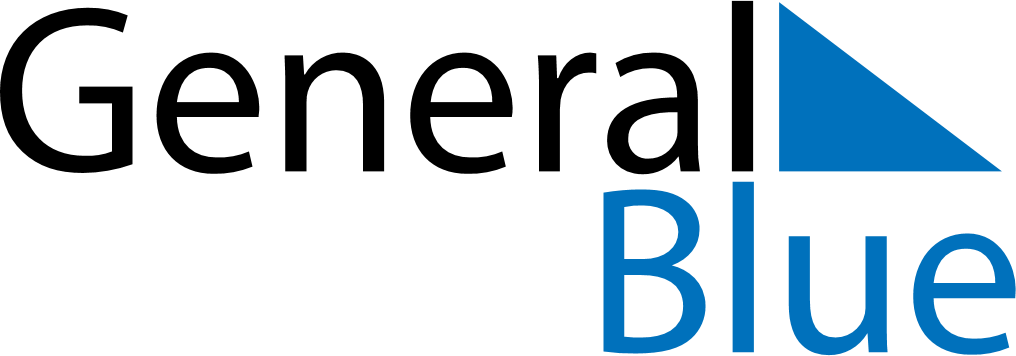 May 2024May 2024May 2024May 2024May 2024May 2024Karasjohka, Troms og Finnmark, NorwayKarasjohka, Troms og Finnmark, NorwayKarasjohka, Troms og Finnmark, NorwayKarasjohka, Troms og Finnmark, NorwayKarasjohka, Troms og Finnmark, NorwayKarasjohka, Troms og Finnmark, NorwaySunday Monday Tuesday Wednesday Thursday Friday Saturday 1 2 3 4 Sunrise: 2:54 AM Sunset: 9:35 PM Daylight: 18 hours and 40 minutes. Sunrise: 2:49 AM Sunset: 9:40 PM Daylight: 18 hours and 51 minutes. Sunrise: 2:43 AM Sunset: 9:46 PM Daylight: 19 hours and 2 minutes. Sunrise: 2:37 AM Sunset: 9:51 PM Daylight: 19 hours and 13 minutes. 5 6 7 8 9 10 11 Sunrise: 2:31 AM Sunset: 9:57 PM Daylight: 19 hours and 25 minutes. Sunrise: 2:25 AM Sunset: 10:03 PM Daylight: 19 hours and 37 minutes. Sunrise: 2:19 AM Sunset: 10:09 PM Daylight: 19 hours and 49 minutes. Sunrise: 2:13 AM Sunset: 10:15 PM Daylight: 20 hours and 2 minutes. Sunrise: 2:06 AM Sunset: 10:21 PM Daylight: 20 hours and 15 minutes. Sunrise: 2:00 AM Sunset: 10:28 PM Daylight: 20 hours and 28 minutes. Sunrise: 1:52 AM Sunset: 10:35 PM Daylight: 20 hours and 42 minutes. 12 13 14 15 16 17 18 Sunrise: 1:45 AM Sunset: 10:43 PM Daylight: 20 hours and 57 minutes. Sunrise: 1:37 AM Sunset: 10:51 PM Daylight: 21 hours and 13 minutes. Sunrise: 1:28 AM Sunset: 10:59 PM Daylight: 21 hours and 30 minutes. Sunrise: 1:19 AM Sunset: 11:09 PM Daylight: 21 hours and 49 minutes. Sunrise: 1:08 AM Sunset: 11:20 PM Daylight: 22 hours and 11 minutes. Sunrise: 12:55 AM Sunset: 11:33 PM Daylight: 22 hours and 38 minutes. Sunrise: 12:35 AM Sunset: 11:53 PM Daylight: 23 hours and 17 minutes. 19 20 21 22 23 24 25 Sunrise: 12:53 AM Sunrise: 12:53 AM Sunrise: 12:53 AM Sunrise: 12:53 AM Sunrise: 12:53 AM Sunrise: 12:53 AM Sunrise: 12:53 AM 26 27 28 29 30 31 Sunrise: 12:53 AM Sunrise: 12:53 AM Sunrise: 12:53 AM Sunrise: 12:53 AM Sunrise: 12:53 AM Sunrise: 12:53 AM 